Platform assembly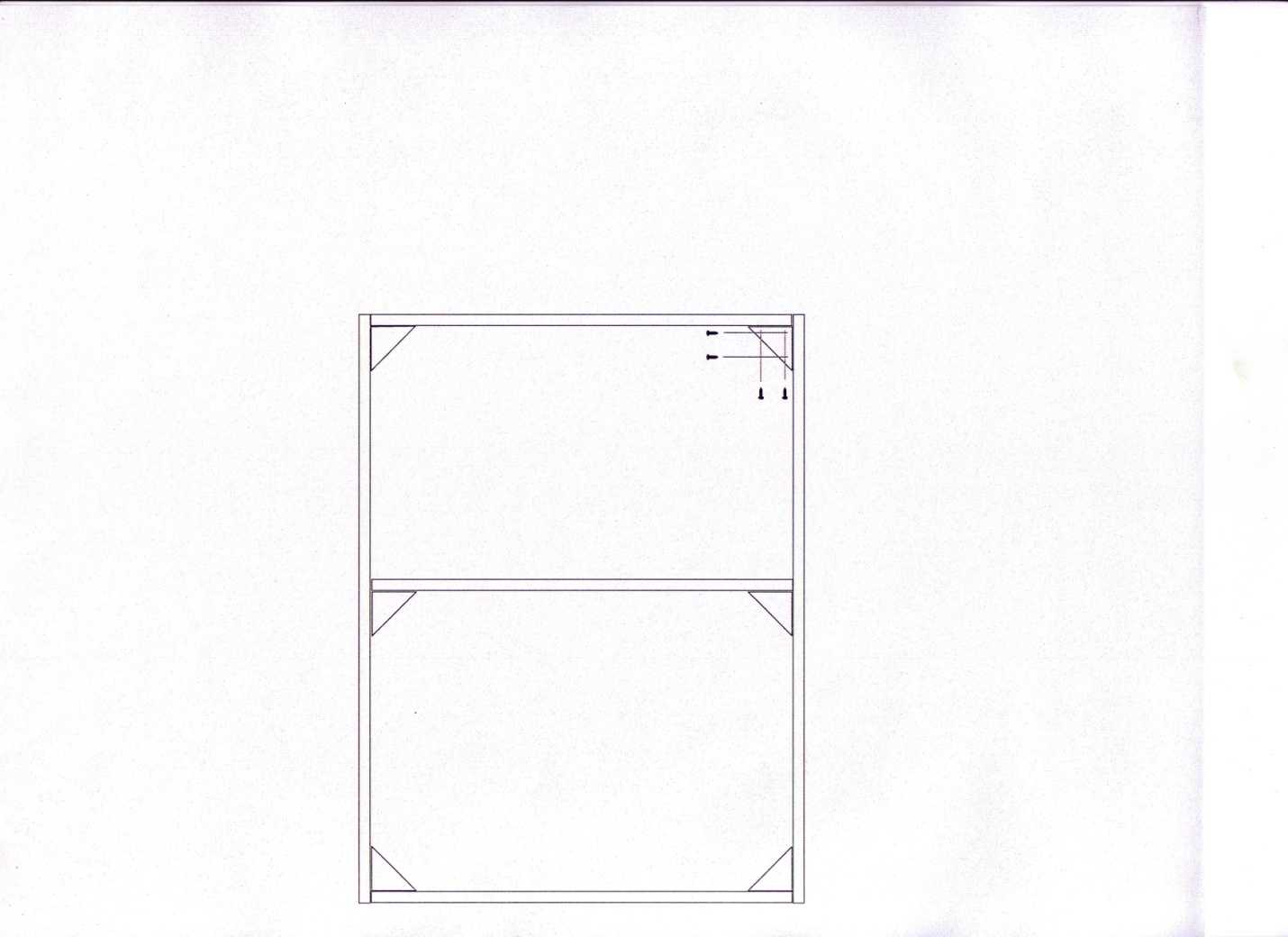 1-Lay out tubes as in figure 1, so your finish dimensions will be 76” length and 32” wide2- use the sheet metal screws to assemble the corner brackets to the rail tubes Figure 2. 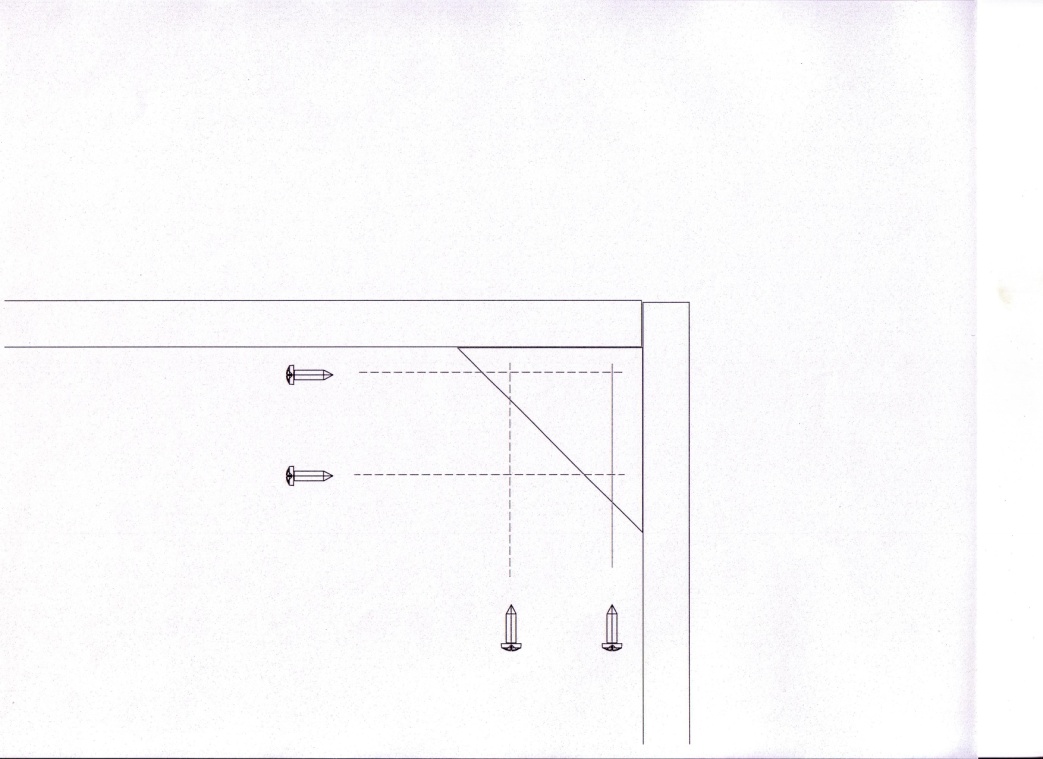 			  	                      Fig 23- make sure that all bracket screws are  put in (4) in each bracket4- center supprt tube should be placed so your top material ( not included ) will be well supported when attached5- attach your mattress support to the top of the headboard side of the platform , to keep mattress in place6-attach your material to the tube framework  to complete the platform